Introduction aux frames (Stata 16)Marc Thévenin2023-02-23Les frames, introduites avec la version 16 de Stata, permettent de travailler parallèlement sur plusieurs bases de données, sans avoir à enregistrer/ouvrir. Un système de liaison entre frames revisite l’appariement des bases. Il s’avère particulièrement utile lorsqu’on alimente une base individuelle avec des données contextuelles.Les frames on été implémentées à Stata à partir de la version 16 (2019). Elles n’améliorent pas directement les durées d’éxécution, mais en donnant la possibilité de travailler simultanément sur plusieurs bases simultanément sans multiplier les opérations d’ouverture ou de sauvegarde, elles permettent de “gagner du temps”. Mieux encore, elles ont été pensées pour faciliter les fusions et les manipulations d’informations entre bases de données en implémentant une alternative aux merge via une logique de liaison.
Les frames ont été pensées pour faciliter le travail de programmation entre bases individuelles et bases contextuelles.La présentation des frames se fera par l’exemple, avec la base nhanes2:créer plusieurs frames à partir d’une base source (nhanes2).collapser des informations dans une framelier deux frames et importer des variables d’une frame à une autre .
générer des variables dans une frame en utilisant des informations issues d’une ou plusieurs autres frame.Depuis Stata 16, à chaque base active est associée une frame nommée default. On peut récupérer l’information sur les frames créées lors d’une session avec les instruction frame dir ou frame list. Le nombre de lignes (observations) et colonnes (variables) sont indiquées.On ouvre une session avec Stata, la frame * default* avec 0 ligne et 0 colonnes est indiquée avec frame dir.frame dir   default  0 x 0On ouvre une base, et de nouveau avec frame dir:clear
webuse nhanes2

frame dir 

des, s  default  10351 x 58; nhanes2.dta

Contains data from https://www.stata-press.com/data/r17/nhanes2.dta
 Observations:        10,351                  
    Variables:            58                  20 Dec 2020 10:07
Sorted by: On souhaite renommer cette frame default, par exemple nhanes: frame renameframe rename default nhanes

frame dir  nhanes  10351 x 58; nhanes2.dta1. Création d’une frameOn souhaite, par exemple, créer des bases d’indicateurs en collapsant des informations issues de la base/frame nhanes, sur la tension artérielle (bpsystol) et sur l’IMC (bmi), tout en gardant les informations sur le sexe (sex). On va générer deux frames avec frame put.On indique simplement la sélection de variables et avec l’option into() le nom de la nouvelle frame.frame put sex bpsystol, into(tension)
frame put sex bmi,      into(imc)

frame dir* imc      10351 x 2
  nhanes   10351 x 58; nhanes2.dta
* tension  10351 x 2

Note: Frames marked with * contain unsaved data.Remarquespas de préserve/restore et aucune opération de sauvegarde n’ont été nécessaire.frame dir indique les frames qui ne sont pas enregistrées en dur (.dta).On peut utiliser les arguments if in pour sélectionner des observations.2. Opérations en parallèleOn a maintenant 3 frames dans la session: la frame active nhanes (chargée dans l’interface), et en arrière plan tension et imc.
On peut continuer à travailler sur la base nhanes, mais aussi simultanément sur les deux nouvelles frames.Une seule ligne de commande:frame nom_frame: commandPlusieurs lignes de commandes:frame nom_frame {
command1
command2
.
.
.
} * frame active (nhanes2)
tab agegrp

frame tension: rename bpsystol tension
frame tension: mean   tension, over(sex)

frame imc: rename bmi imc
frame imc: mean   imc, over(sex)
  Age group |      Freq.     Percent        Cum.
------------+-----------------------------------
      20–29 |      2,320       22.41       22.41
      30–39 |      1,622       15.67       38.08
      40–49 |      1,272       12.29       50.37
      50–59 |      1,291       12.47       62.84
      60–69 |      2,860       27.63       90.47
        70+ |        986        9.53      100.00
------------+-----------------------------------
      Total |     10,351      100.00

Mean estimation                          Number of obs = 10,351

---------------------------------------------------------------
              |       Mean   Std. err.     [95% conf. interval]
--------------+------------------------------------------------
c.tension@sex |
        Male  |    132.888      0.299       132.301     133.475
      Female  |    129.068      0.341       128.400     129.736
---------------------------------------------------------------

Mean estimation                         Number of obs = 10,351

--------------------------------------------------------------
             |       Mean   Std. err.     [95% conf. interval]
-------------+------------------------------------------------
   c.imc@sex |
       Male  |     25.510      0.057        25.397      25.622
     Female  |     25.563      0.076        25.414      25.711
--------------------------------------------------------------Sur le même principe, on va collapser les frames et tension et imcs (moyennes de tension et imc par sexe)frame tension {
collapse tension, by(sex)
list
}

frame imc {
collapse imc, by(sex)
list
}
     +-------------------+
     |    sex    tension |
     |-------------------|
  1. |   Male   132.8877 |
  2. | Female   129.0679 |
     +-------------------+

     +-------------------+
     |    sex        imc |
     |-------------------|
  1. |   Male   25.50999 |
  2. | Female   25.56256 |
     +-------------------+frame dir* imc      2 x 2
  nhanes   10351 x 58; nhanes2.dta
* tension  2 x 2

Note: Frames marked with * contain unsaved data.Remarque: la frame/base nhanes et toujours celle qui est chargée dans l’interface. On peut changer à tout instant de frame chargée dans l’interface avec frame change nom_frame3. Liaison entre framesL’autre nouveauté est le système de liaison: - Il permet d’apparier des informations entre bases - Il permet de faire des opérations entre frames sans avoir à apparier des basesPour lier deux frames on utilise la commande frlink:
- Nécessite une clé d’appariement, comme pour merge une ou plusieurs variables - On doit indiquer le type de liaison: 1:1 ou m:1 - Stata génère une variable de liaison, on peut lui donner un nom - Petit regret: on ne peut lier que deux frames à la fois. Dans notre exemple, on aurait par exemple aimer lier la frame nhanes aux frames tension et imc en une ligne. On devra le faire deux fois, avec deux variables de liaison identiques.frlink varlist, frame(nom_frame) gen(link_name)Ici la clé d’appariement est la variable sex, la liaison est de type m:1frlink m:1 sex, frame(tension) gen(l1)
frlink m:1 sex, frame(imc)     gen(l2)  (all observations in frame nhanes matched)
  (all observations in frame nhanes matched)on souhaite apparier les variables tension et inc à la base/frame nhanes: frget. La variable de liaison joue le rôle de la clé d’identification.Avantage:on merge des variables et non des bases. On sélectionne donc les variables que l’on juge utileon peut renommer les variables avec frget, ici mtension pour tension et mimc pour imc. Attention aux habitudes, ici pour renommer c’est nouveau_nom=ancien_nom.frget mtension=tension, from(l1)
frget mimc=imc,     from(l2)  (1 variable copied from linked frame)
  (1 variable copied from linked frame)Les variables mtension et minc sont maintenant dans la base/frame nhanesmean mtension mimc, over(sex)
Mean estimation                           Number of obs = 10,351

----------------------------------------------------------------
               |       Mean   Std. err.     [95% conf. interval]
---------------+------------------------------------------------
c.mtension@sex |
         Male  |    132.888      0.000             .           .
       Female  |    129.068      0.000             .           .
               |
    c.mimc@sex |
         Male  |     25.510      0.000             .           .
       Female  |     25.563      0.000             .           .
----------------------------------------------------------------Imaginons que nous ne souhaitions pas importer les variables mtension minc qui joueraient ici le rôle de variables contextuelles, mais mesurer simplement un écart entre les observations individuelles et les moyennes, en tenant compte du sexe de la personnes. On peut générer des variables sans appariement préalable avec une nouvelle fonction, ajoutée à gen et replace, frval.syntaxe : frval(variable_liaison, nom_variable)En amont je supprime les variables mtension et mimc de la frame nhanes (inutiles) et renomme les variables tension et imc dans leur frame respective (pour facilité la lecture de frval)drop mtension mimc

frame tension: rename tension mean_tension
frame imc:     rename imc     mean_imcCréation des variables diff_tens et diff_imcgen diff_tens = bpsystol - frval(l1, mean_tension)
gen diff_imc =  bmi      - frval(l2, mean_imc)

list  diff_tens diff_imc in 1/10
     +-----------------------+
     | diff_tens    diff_imc |
     |-----------------------|
  1. |  -26.8877   -5.014309 |
  2. | -21.06789    -4.54022 |
  3. | -31.06789   -.5886974 |
  4. |  50.93211    10.16616 |
  5. | -9.067886    2.361246 |
     |-----------------------|
  6. |  50.93211    4.939587 |
  7. | -29.06789   -2.530706 |
  8. |  24.93211   -2.527401 |
  9. | -9.067886    .0732231 |
 10. |  -28.8877   -4.530003 |
     +-----------------------+Dans une même création de variable, on peut utiliser frval pour plusieurs liaisons, et dans des expression conditionnelles. Si on souhaite ici créer une indicatrice qui repère les personnes dont la tension et l’imc sont supérieurs à la moyenne. Les variables diff_tens et diff_imc étant inutiles.drop diff_tens diff_imc

gen sup_tens_imc = bpsystol> frval(l1, mean_tens) & bmi > frval(l2, mean_imc)

list sup_tens_imc in 1/10
     +----------+
     | sup_te~c |
     |----------|
  1. |        0 |
  2. |        0 |
  3. |        0 |
  4. |        1 |
  5. |        0 |
     |----------|
  6. |        1 |
  7. |        0 |
  8. |        0 |
  9. |        0 |
 10. |        0 |
     +----------+4. Autres opérationsVérifier la frame chargée dans l’interfaceframe pwf ou plus rapidement pwfpwf  (current frame is nhanes)Changer de frame chargée dans l’interfaceDepuis le début, seule la frame nhanes était chargée dans l’interface. On peut à tout moment changer la frame chargée avec frame change nom_frame.frame change tension
des

frame nhanes:  des, s

frame change nhanes
Contains data
 Observations:             2                  
    Variables:             2                  
-------------------------------------------------------------------------------
Variable      Storage   Display    Value
    name         type    format    label      Variable label
-------------------------------------------------------------------------------
sex             byte    %9.0g      sex        Sex
mean_tension    float   %9.0g                 (mean) tension
-------------------------------------------------------------------------------
Sorted by: sex
     Note: Dataset has changed since last saved.

Contains data from https://www.stata-press.com/data/r17/nhanes2.dta
 Observations:        10,351                  
    Variables:            61                  20 Dec 2020 10:07
Sorted by: 
     Note: Dataset has changed since last saved.Supprimer des framesOn peut supprimer à tout moment une frame qui n’est pas chargée dans l’interface avec frame drop nom_frame. Si on applique cette commande à la frame chargée, Stata renvoie un message d’erreur.On peut supprimer toutes les frames avec frame reset. Dans ce cas plus aucune base ne sera chargée dans l’interface.frame drop tension
frame dir

frame reset
frame dir* imc     2 x 2
* nhanes  10351 x 61; nhanes2.dta

Note: Frames marked with * contain unsaved data.
  default  0 x 0Il reste la frame “vide” default générée automatiquement par Stata.Création d’une frameOn peut créer une frame vide à tout moment avec frame create nom_frame. On peut également ajouter une liste de nom de variables: frame create nom_frame varlistframe create new
frame dir  default  0 x 0
  new      0 x 0frame create new2 x
frame dir  default  0 x 0
  new      0 x 0
* new2     0 x 1

Note: Frames marked with * contain unsaved data.La frame new2 à une colonne, mais aucune observationframe new2 {
set obs 1000
replace x = rnormal()
label variable x "x = random normal (0,1)"
des
}

frame dirNumber of observations (_N) was 0, now 1,000.
(1,000 real changes made)

Contains data
 Observations:         1,000                  
    Variables:             1                  
-------------------------------------------------------------------------------
Variable      Storage   Display    Value
    name         type    format    label      Variable label
-------------------------------------------------------------------------------
x               float   %9.0g                 x = random normal (0,1)
-------------------------------------------------------------------------------
Sorted by: 
     Note: Dataset has changed since last saved.
  default  0 x 0
  new      0 x 0
* new2     1000 x 1

Note: Frames marked with * contain unsaved data.Ensemble du programmeframe dir 

webuse nhanes2

frame dir 
des, s

frame rename default nhanes
frame dir 

frame put sex bpsystol, into(tension)
frame put sex bmi,      into(imc)

frame dir

* frame active (nhanes2)
tab agegrp


* frame tension
frame tension: rename bpsystol tension
frame tension: mean tension, over(sex)

* frame imc
frame imc: rename bmi imc
frame imc: mean imc, over(sex)


frame tension {
collapse tension, by(sex)
list
}

frame imc {
collapse imc, by(sex)
list
}

frame dir

frlink m:1 sex, frame(tension) gen(l1)
frlink m:1 sex, frame(imc) gen(l2)


frget mtension=tension, from(l1)
frget mimc=imc,     from(l2)



drop mtension mimc
frame tension: rename tension mean_tension
frame imc:     rename imc     mean_imc


gen diff_tens = bpsystol - frval(l1, mean_tension)
gen diff_imc =  bmi      - frval(l2, mean_imc)

mean diff_tens diff_imc, over(sex)

drop diff_tens diff_imc
gen sup_tens_imc = bpsystol> frval(l1, mean_tension) & bmi > frval(l2, mean_imc)


frame change tension
des
frame nhanes:  des, s
frame change nhanes

frame drop tension
frame dir

frame reset
frame dir

frame create new
frame dir

frame create new2 x
frame dir

frame new2 {
set obs 1000
replace x = rnormal()
label variable x "x = random normal (0,1)"
des
}

frame dir  default  0 x 0
  new      0 x 0
* new2     1000 x 1

Note: Frames marked with * contain unsaved data.
  default  10351 x 58; nhanes2.dta
  new      0 x 0
* new2     1000 x 1

Note: Frames marked with * contain unsaved data.

Contains data from https://www.stata-press.com/data/r17/nhanes2.dta
 Observations:        10,351                  
    Variables:            58                  20 Dec 2020 10:07
Sorted by: 
  new     0 x 0
* new2    1000 x 1
  nhanes  10351 x 58; nhanes2.dta

Note: Frames marked with * contain unsaved data.
* imc      10351 x 2
  new      0 x 0
* new2     1000 x 1
  nhanes   10351 x 58; nhanes2.dta
* tension  10351 x 2

Note: Frames marked with * contain unsaved data.

  Age group |      Freq.     Percent        Cum.
------------+-----------------------------------
      20–29 |      2,320       22.41       22.41
      30–39 |      1,622       15.67       38.08
      40–49 |      1,272       12.29       50.37
      50–59 |      1,291       12.47       62.84
      60–69 |      2,860       27.63       90.47
        70+ |        986        9.53      100.00
------------+-----------------------------------
      Total |     10,351      100.00

Mean estimation                          Number of obs = 10,351

---------------------------------------------------------------
              |       Mean   Std. err.     [95% conf. interval]
--------------+------------------------------------------------
c.tension@sex |
        Male  |    132.888      0.299       132.301     133.475
      Female  |    129.068      0.341       128.400     129.736
---------------------------------------------------------------

Mean estimation                         Number of obs = 10,351

--------------------------------------------------------------
             |       Mean   Std. err.     [95% conf. interval]
-------------+------------------------------------------------
   c.imc@sex |
       Male  |     25.510      0.057        25.397      25.622
     Female  |     25.563      0.076        25.414      25.711
--------------------------------------------------------------

     +-------------------+
     |    sex    tension |
     |-------------------|
  1. |   Male   132.8877 |
  2. | Female   129.0679 |
     +-------------------+

     +-------------------+
     |    sex        imc |
     |-------------------|
  1. |   Male   25.50999 |
  2. | Female   25.56256 |
     +-------------------+
* imc      2 x 2
  new      0 x 0
* new2     1000 x 1
  nhanes   10351 x 58; nhanes2.dta
* tension  2 x 2

Note: Frames marked with * contain unsaved data.
  (all observations in frame nhanes matched)
  (all observations in frame nhanes matched)
  (1 variable copied from linked frame)
  (1 variable copied from linked frame)

Mean estimation                            Number of obs = 10,351

-----------------------------------------------------------------
                |       Mean   Std. err.     [95% conf. interval]
----------------+------------------------------------------------
c.diff_tens@sex |
          Male  |     -0.000      0.299        -0.587       0.587
        Female  |     -0.000      0.341        -0.668       0.668
                |
 c.diff_imc@sex |
          Male  |      0.000      0.057        -0.113       0.113
        Female  |      0.000      0.076        -0.149       0.149
-----------------------------------------------------------------

Contains data
 Observations:             2                  
    Variables:             2                  
-------------------------------------------------------------------------------
Variable      Storage   Display    Value
    name         type    format    label      Variable label
-------------------------------------------------------------------------------
sex             byte    %9.0g      sex        Sex
mean_tension    float   %9.0g                 (mean) tension
-------------------------------------------------------------------------------
Sorted by: sex
     Note: Dataset has changed since last saved.

Contains data from https://www.stata-press.com/data/r17/nhanes2.dta
 Observations:        10,351                  
    Variables:            61                  20 Dec 2020 10:07
Sorted by: 
     Note: Dataset has changed since last saved.
* imc     2 x 2
  new     0 x 0
* new2    1000 x 1
* nhanes  10351 x 61; nhanes2.dta

Note: Frames marked with * contain unsaved data.
  default  0 x 0
  default  0 x 0
  new      0 x 0
  default  0 x 0
  new      0 x 0
* new2     0 x 1

Note: Frames marked with * contain unsaved data.
Number of observations (_N) was 0, now 1,000.
(1,000 real changes made)

Contains data
 Observations:         1,000                  
    Variables:             1                  
-------------------------------------------------------------------------------
Variable      Storage   Display    Value
    name         type    format    label      Variable label
-------------------------------------------------------------------------------
x               float   %9.0g                 x = random normal (0,1)
-------------------------------------------------------------------------------
Sorted by: 
     Note: Dataset has changed since last saved.
  default  0 x 0
  new      0 x 0
* new2     1000 x 1

Note: Frames marked with * contain unsaved data.  Note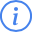 La version 18 de Stata implémente le format .dtas qui permet de sauvergadrer une collection de frames et leurs liaisons.